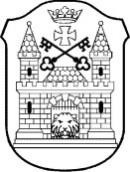 Rīgas Sarkandaugavas pamatskolaSliežu iela 23, Rīga, LV-1005, tālrunis 67395842, e-pasts: rsps@riga.lvBrīvā laika centra „Kabata” REGLAMENTSVispārīgie noteikumiBrīvā laika centrs “Kabata” (turpmāk tekstā- Centrs) ir Rīgas Sarkandaugavas pamatskolas (turpmāk tekstā- Skola) struktūrvienība, kura darbojas saskaņā ar Latvijas Valsts likumiem un citiem spēkā esošajiem normatīvajiem aktiem, Skolas Nolikumu un šo reglamentu. Centrs īsteno Skolas un Sarkandaugavas mikrorajona bērnu un jauniešu mērķtiecīga brīvā laika organizēšanu.Centra nosaukums: Brīvā laika centrs “Kabata”;Centrs ir tieši pakļauts Skolas direktoram un direktora vietniekiem;Centru finansē no Skolai piešķirtajiem Rīgas domes budžeta līdzekļi, kā arī no mērķprogrammu līdzekļiem un citiem finanšu avotiem;Centram piešķirtie finanšu līdzekļi tiek izmantoti bērnu un jauniešu interešu izglītības, neformālās izglītības programmu īstenošanā, kā arī citiem izdevumiem atbilstoši šim nolūkam.Centra materiālo vērtību uzskaiti veic Skolas materiāli atbildīgā persona saskaņā ar RD IKSD grāmatvedības prasībām.Centra telpas nav nododamas apakšnomā trešajai personai.Centrs atrodas Sliežu ielā 23, Rīgā, LV 1005.Centra darbības mērķi un uzdevumiCentra darbības mērķi ir:Radīt optimālus apstākļus bērnu un jauniešu intelektuālai un fiziskai attīstībai, interešu, spēju un talantu izkopšanai, pašizglītībai un radošam darbam, profesijas izvēlei un atpūtas organizēšanai;Veicināt pašapziņas celšanu un sabiedrisko aktivitāti, īstenojot dažādu žanru interešu un neformālās izglītības programmas;Pilnveidot saturīgas brīvā laika pavadīšanas iespējas Rīgas pilsētā, Sarkandaugavas mikrorajonā. Centra uzdevumi:Sekmēt darbu ar jaunatni, veicot izglītojošu un audzinošu darbību harmoniskas personības veidošanā, aktivizējot Skolas skolēnu domes iesaistīšanosOrganizēt pasākumus bērniem un jauniešiem un citas aktivitātes, ņemot vērā mērķauditorijas intereses un pieprasījumu;Izstrādāt projektus darbam ar jaunatni, t.sk. Bērnu un jauniešu nometnes, piesaistot papildus finansējumu;Veicināt sadarbību ar izglītības un kultūras iestādēm, pašvaldību, nevalstiskajām organizācijām;Veicināt sociālās integrācijas un rehabilitācijas procesu bērniem un jauniešiem ar īpašām vajadzībām.Centra darbības organizācijaCentrs organizē interešu, neformālās izglītības un brīvā laika mērķtiecīgas pavadīšanas plānu izstrādi un īstenošanu vienam vai vairākiem apmācību gadiem;Centra pamatdarbība ir audzēkņu (turpmāk tekstā Apmeklētāji) iesaistīšana dažādās nodarbībās atbilstoši viņu vajadzībām un interesēm. Centra darba režīmu un darba laiku apstiprina Skolas direktors;Centra apmeklētāji ir Skolas 1.-9.klašu skolēni, kā arī Sarkandaugavas mikrorajona obligātās izglītības vecuma bērni un jaunieši.Centra piedāvātā interešu un neformālā izglītība ir brīvprātīga, bezmaksas, tās uzsākšanai nav nepieciešama noteikta izglītības pakāpe;Katram apmeklētājam ir tiesības nodarboties vienā vai vairākās Centra nodarbībās vai telpās, vadoties pēc savām interesēm. Nodarbību skaitliskais sastāvs un nepieciešamais stundu skaits tiek noteikts atbilstoši izstrādātajam plānam. Centra telpās ir mainīgs audzēkņu kontingents.Darbs ar apmeklētājiem tiek organizēts visu mācību gadu un brīvlaikā, atbilstoši Centra darba laika grafikam.Centra pedagogi izstrādā mācību programmas, kalendāros plānus, sacensību nolikumus un pasākumu scenārijus.Centra tiesībasPieprasīt un saņemt informāciju, konsultācijas un palīdzību no RD IKSD un tā pārziņā esošajām iestādēm par to kompetencē esošajiem jautājumiem.Centram ir tiesības piedalīties projektos, kuri tiek īstenoti sadarbībā ar citām institūcijām.Centram ir tiesības izstrādāt un organizēt nodarbības, t.sk. atklātās nodarbības, radošās nodarbības, darbnīcas u.c., kā arī organizēt nometnes.Centra organizatoriskā struktūraCentru vada un par tās darbību atbild pedagoģiskais darbinieks- Centra vadītājs, ko pieņem darbā un atbrīvo no darba Skolas direktors.Centra vadītājs vada un organizē Centra darbu atbilstoši likumdošanai šajā Reglamentā noteiktajiem mērķiem un uzdevumiem, Centra tiesībām un pienākumiem.Centra vadītājs atbild par darba organizāciju, disciplīnas ievērošanu un darba drošības noteikumu ievērošanu atbilstoši spēkā esošajai likumdošanai. Par apmeklētāju drošību atbild pedagogs, kura nodarbības apmeklētājs apmeklē.Centra vadītājs atbild par lietošanā nodoto materiālo vērtību saglabāšanu un racionālu izmantošanu.Centra darbinieku pienākumus un tiesības nosaka atbilstoši darbinieku amatu aprakstiem, darba līgumiem, Skolas direktora rīkojumiem un Centra vadītāja norādījumiem.Centra iekšējo reglamentējošo dokumentu pieņemšanas kārtība.Centrā ir patstāvīgi izstrādāti Centra Iekšējās kārtības noteikumi un Darba kārtības noteikumi, kurus apstiprina Skolas direktors. Centra Iekšējās kārtības noteikumi tiek izstrādāti saskaņā ar šo reglamentu un citiem normatīvajiem aktiem.Centra Reglamenta grozījumu pieņemšanas kārtībaGrozījumus Centra reglamentā var veikt pēc Skolas direktora, Skolas pedagoģiskās padomes vai Skolas padomes priekšlikuma. Grozījumus reglamentā saskaņo ar RD IKSD un apstiprina Skolas direktors.Citi noteikumiVeselībai nekaitīgu un drošu apstākļu radīšanu darbam un mācībām Centrā nodrošina darba aizsardzības un drošības tehnikas noteikumu ievērošana. Centrā notiek bērnu un jauniešu instruktāžas minētajos jautājumos.Centrs savā darbībā ievēro Skolas Nolikumu un Iekšējās kārtības noteikumus.Ugunsdrošības ievērošanu Centrs nodrošina atbilstoši normatīvajiem aktiem.Direktors						G.JirgensonsSagatavoja A.Ignace